Classification of living organisms
Classification key – Activity	Use a classification key to identify these living things.Write the name of each organism below in the corresponding box.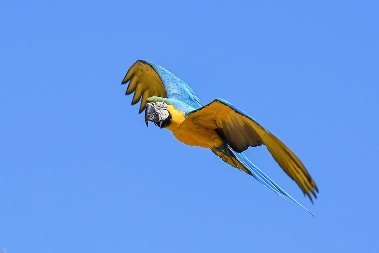 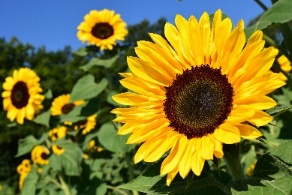 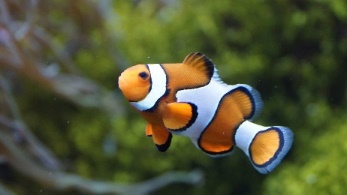 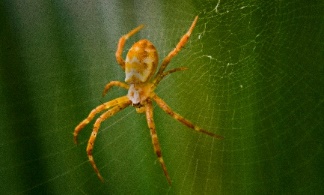 	 Parrot	Sunflower	  Clownfish	  Spider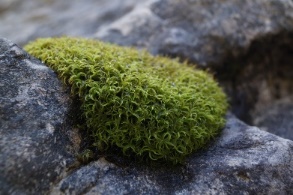 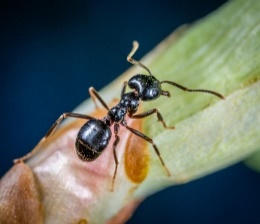 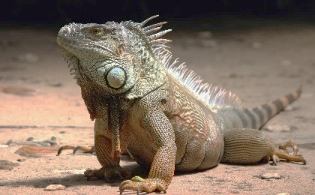 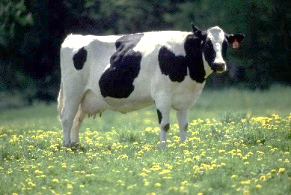 	   Moss	Ant	Iguana	Cow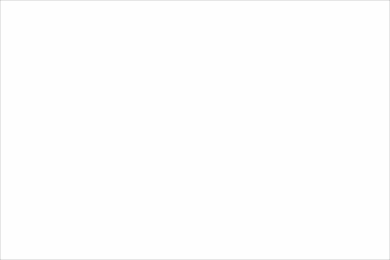 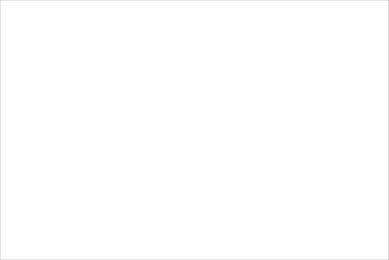 